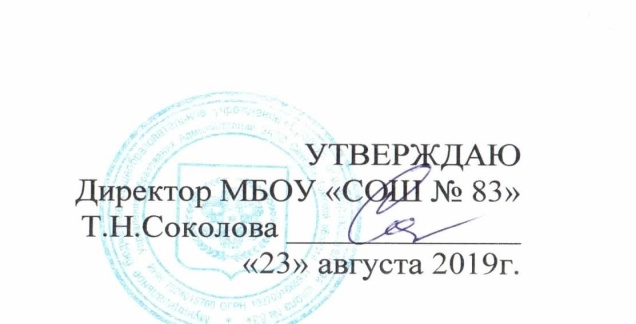 План мероприятий МБОУ «СОШ № 83» по реализации концепции развития психологической службы в системе образования ЗАТО Северск (составлен на основе муниципального плана)№Направление мероприятийСрокиОжидаемые результатыОтветственныйСовершенствование управления психологической службой Совершенствование управления психологической службой Совершенствование управления психологической службой Совершенствование управления психологической службой Совершенствование управления психологической службой 1.1Участие в рабочей группе по развитию психологической службы в системе образования ЗАТО Северск октябрь,2019 г., далее ежегодно Протоколы заседаний рабочей группы по развитию психологической службы в системе образования ЗАТО Северск  (не реже одного заседания в полугодие)Руководитель ГМО педагогов-психологов, педагог-психолог1.2Участие в мониторинге развития психологической службы в системе образования ЗАТО Северск согласно методическим рекомендациям Федерального ресурсного центра развития психологической службыЕжегодно 
с 2020 г. Выявление приоритетных рисков, препятствующих  развитию психологически безопасного образовательного пространства Педагог-психолог1.3Трансляция комплекса стандартизированного психодиагностического инструментария в целях обеспечения качества диагностической деятельности специалистов психологических служб системы образования (с учетом рекомендаций Минпросвещения и РАО)Декабрь 
2020 г.Рекомендуемый перечень – инструктивное письмо, стандартизированные методы психологической диагностикиПедагог-психолог1.4Организация и проведение Недели психологии в образовательной  организации  Ежегодно с Ноября 2020 года Содействие гармоничному развитию личности, обобщение опыта работы, тиражирование лучших практик. Педагог-психологНаучно-методическое обеспечение психологической службы Научно-методическое обеспечение психологической службы Научно-методическое обеспечение психологической службы Научно-методическое обеспечение психологической службы Научно-методическое обеспечение психологической службы 2.1Анализ и применение результатов научных исследований в целях развития психологической службы в образовательной  организации  2020 г.,
далее ежегодноМетодические рекомендации подготовленные на основе анализа результатов научных исследованийПедагог-психолог2.2 Разработка/адаптация и внедрение новых коррекционно-развивающих и профилактических программ различной направленности для участников образовательных отношений2019 г., 
далее ежегодноКоррекционно-развивающие и профилактические программыПедагог-психолог2.3Разработка и реализация программ  психолого-педагогического просвещения  педагогов-предметников и классных руководителей по вопросам обучения, воспитания, развития обучающихся2019 г., 
далее ежегодноПовышение психологической грамотности педагогов-предметников и классных руководителей Педагог-психолог2.4Разработка и реализация программ  психолого-педагогического просвещения родителей (законных представителей) по вопросам обучения, воспитания, развития ребенка2019 г., 
далее ежегодноПрограммы психолого-педагогического просвещения родителей (законных представителей) по вопросам обучения, воспитания, развития ребенкаПедагог-психолог2.5 Апробация и внедрение вариативных моделей и технологий психологического сопровождения в образовательной  организации  С 2020 г.Рекомендации по внедрению моделей и технологий психологического сопровождения в системе образования: начальное общее, основное общее, среднее общее образованиеПедагог-психолог2.6Апробация и внедрение модели деятельности психологической службы в инклюзивном образовании.С 2020 г.Рекомендации по внедрению модели деятельности психологической службы в инклюзивном образованииПедагог-психолог2.7Апробация и внедрение моделей /технологий /программ психологического сопровождения профессиональной ориентации и профессионального самоопределения школьников в современных условияхС 2019 г.Рекомендации по реализации моделей /технологий /программ психологического сопровождения профессиональной ориентации и профессионального самоопределения школьников в современных условияхПедагог-психолог2.8Апробация и внедрение моделей /технологий /программ экстренной и пролонгированной психологической помощи (сопровождения) детям, оказавшимся в трудной жизненной ситуацииС 2019 г.Рекомендации по внедрению моделей /технологи /программ экстренной и пролонгированной психологической помощи (сопровождения) детям, оказавшимся в трудной жизненной ситуацииПедагог-психолог2.9Апробация и внедрение моделей /технологий /программ психологического сопровождения школьников с высокой познавательной активностью в современных условияхС 2020 г.Рекомендации по внедрению  моделей /технологий /программ психологического сопровождения школьников с высокой познавательной активностью в современных условияхПедагог-психолог2.10Апробация и внедрение просветительских программ формирования у детей устойчивых стереотипов здорового образа жизниС 2019 г.Рекомендации по внедрению  просветительских программ формирования у детей и молодежи устойчивых стереотипов здорового образа жизниПедагог-психологИнформационное обеспечение психологической службы Информационное обеспечение психологической службы Информационное обеспечение психологической службы Информационное обеспечение психологической службы Информационное обеспечение психологической службы 3.1 Регулярное обновление контента  раздела психолого-педагогического просвещения для родителей по вопросам обучения и воспитания детей на базе информационных ресурсов2019 г., 
далее постоянноИнформационный ресурс психолого-педагогического просвещения для родителей по вопросам обучения и воспитания детейПедагог-психолог3.2Популяризация деятельности психологической службы системы образования в СМИ С 2019 г., далее ежегодноСоздание и наполнение тематических стендов педагогов-психологов в образовательных организациях;  информационные сообщения в новостных лентах интернет порталов; тематические статьи в печатных СМИ, сюжеты на радио и ТВ; подготовка печатных информационно-рекламных материалов (буклеты/плакаты/календари и т.д.)Педагог-психологМатериально-техническое обеспечение психологической службы в системе образованияМатериально-техническое обеспечение психологической службы в системе образованияМатериально-техническое обеспечение психологической службы в системе образованияМатериально-техническое обеспечение психологической службы в системе образованияМатериально-техническое обеспечение психологической службы в системе образования4.1 Содействие созданию необходимых материально- технических условий для осуществления профессиональной деятельности педагога-психолога 2019-2025 гг.Улучшение материально- технических условий для осуществления профессиональной деятельности педагога-психологаАдминистрация школыМежведомственное взаимодействиеМежведомственное взаимодействиеМежведомственное взаимодействиеМежведомственное взаимодействиеМежведомственное взаимодействие5.1 Разработка рекомендаций межведомственного и внутриведомственного сетевого взаимодействия психологических служб 2020 г.Рекомендации о взаимодействии и преемственности в работе психологических служб городаПедагог-психолог5.2 Участие в региональных конференциях Томской области, осуществляющих психолого-педагогическую и медико-социальную помощь участникам образовательных отношений2019 г.2021 г.2023 г.Резолюции региональных конференций, размещенные в сети "Интернет"Педагог-психолог